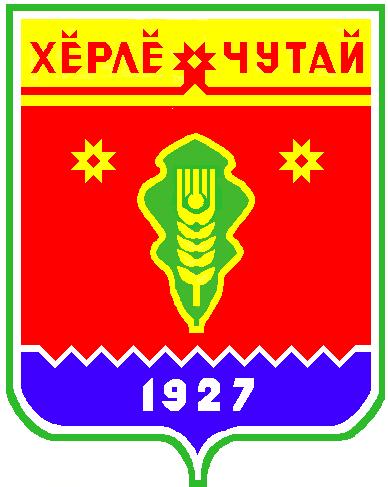 Прокуратурой Красночетайского района опротестовано незаконное постановление административной комиссии о привлечении гражданина к административной ответственности.Прокуратурой района в ходе надзорной деятельности проведена проверка соблюдения законодательства об административных правонарушениях в деятельности административной комиссии при администрации Красночетайского района Чувашской Республики.Установлено, что постановлением административной комиссией от 09.12.2020 гражданин привлечен к административной ответственности в виде штрафа в размере 500 руб. за совершение действий, нарушающих тишину и покой граждан с 23 часов до 7 часов.Из материалов дела следовало, что он16.11.2020 около 00 часов 30 мин. пришел домой к своей к своей сожительнице и сильно стучался в дверь, мешая ей спать.Административной комиссией при администрации Красночетайского района сделан вывод о наличии в действиях гражданина состава административного правонарушения, предусмотренного ч.1 ст. 9 Закона ЧР «Об административных правонарушениях». Вместе с тем, указанной нормой установлено, что под действиями, нарушающими тишину и покой граждан, понимаются использование телевизоров, радиоприемников, магнитофонов, других звуковоспроизводящих устройств, а также устройств звукоусиления, в том числе установленных на транспортных средствах, временных (некапитальных) объектах мелкорозничной торговли (киосках, павильонах, лотках), использование неисправной охранной сигнализации, а также неотключение звуковых сигналов сработавшей охранной сигнализации, крики, свист, пение и игра на музыкальных инструментах, производство строительно-монтажных, строительно-ремонтных, разгрузочно-погрузочных работ.Из материалов дела следовало, что гражданин проживает со своей сожительницей по данному адресу с 2001 года. Таким образом, гражданин сильно стучал в дверь с целью доступа к своему месту проживания. При этом он какого – либо оборудования не использовал и действий, запрещенных указанной статьей Закона Чувашской Республики от 23.07.2003 №22, не совершал.Кроме того ,при производстве по делу допущены процессуальные нарушения. По протесту прокурора района Решением Ядринского районного суда Чувашской Республики незаконное постановление отменено, дело прекращено в связи с отсутствием состава административного правонарушения.  ВЕСТНИК Атнарского сельского поселенияТир. 100 экз.. Атнары , ул.Молодежная, 52аkrchet-atnar@cap.ruНомер сверстан ведущим специалистом администрации Атнарского сельского поселенияОтветственный за выпуск: А.А.НаумоваВыходит на русском  языке